PENGESAHAN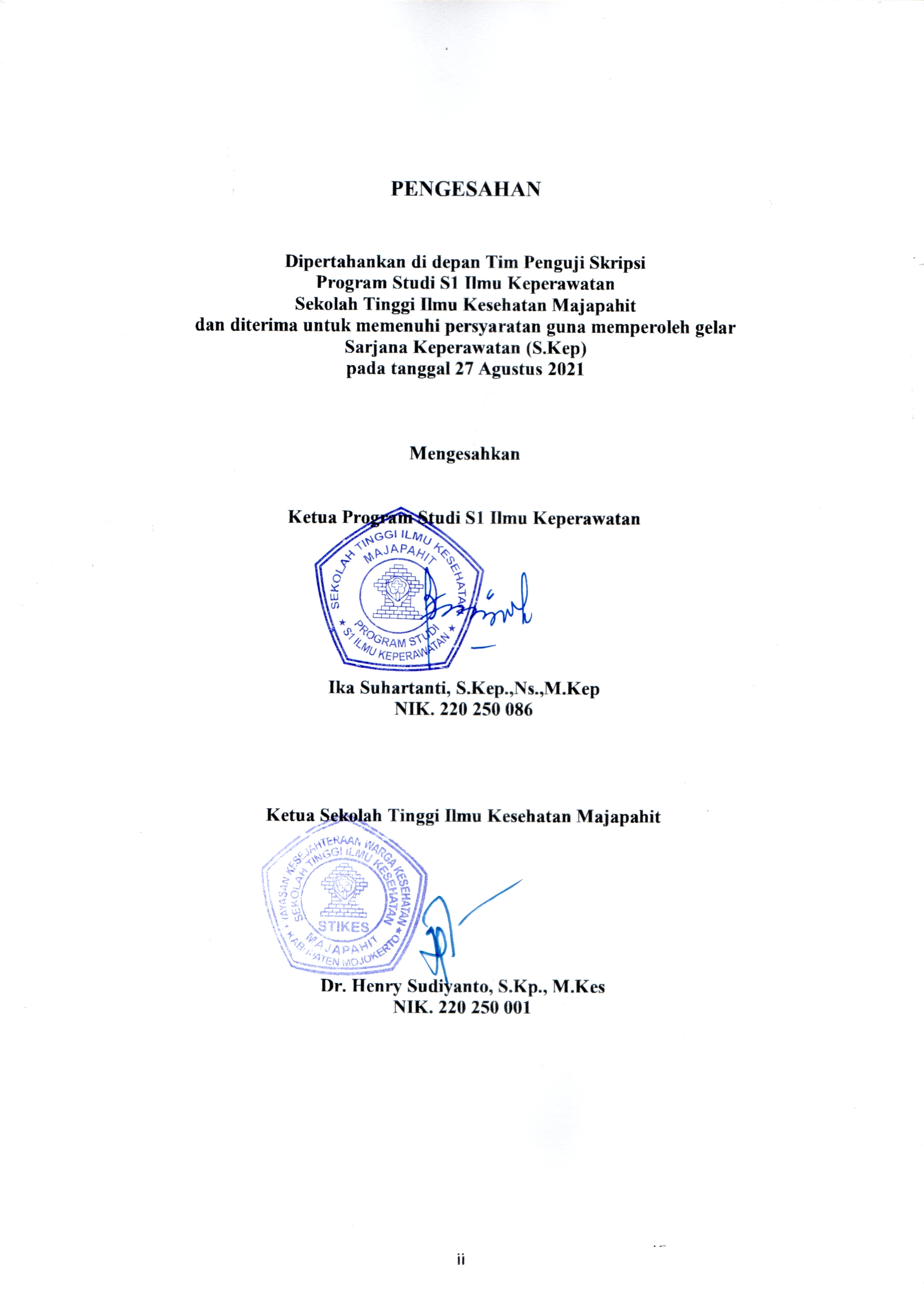 Dipertahankan di depan Tim Penguji SkripsiProgram Studi S1 Ilmu KeperawatanSekolah Tinggi Ilmu Kesehatan Majapahitdan diterima untuk memenuhi persyaratan guna memperoleh gelarSarjana Keperawatan (S.Kep)pada tanggal 27 Agustus 2021MengesahkanKetua Program Studi S1 Ilmu KeperawatanIka Suhartanti, S.Kep.,Ns.,M.KepNIK. 220 250 086Ketua Sekolah Tinggi Ilmu Kesehatan MajapahitDr. He  nry Sudiyanto, S.Kp., M.KesNIK. 220 250 001